В номере: ИЗВЕЩЕНИЕ О ПРОВЕДЕНИИ СОБРАНИЯ ПО СОГЛАСОВАНИЮ ГРАНИЦ ЗЕМЕЛЬНОГО УЧАСТКА09.11.2023 года, в 10-00 состоится собрание собственников земельных участков по адресу: УР, с. Якшур-Бодья, ул. Пушиной, д. 99.Повестка собрания: согласование местоположения границ земельного участка с кадастровым номером 18:24:089002:261, расположенного: Удмуртская Республика, Якшур-Бодьинский район, д. Пушкари, ул. Удмуртская, д. 3, со смежным земельным участком, расположенным по адресу: Удмуртская Республика, Якшур-Бодьинский район, д. Пушкари, ул. Удмуртская, д. 5.Работы проводятся кадастровым инженером Мадьяровой Т.А. (номер регистрации в государственном реестре лиц, осуществляющих кадастровую деятельность № 20484, адрес: с. Якшур-Бодья, ул. Пушиной, д. 99; udmcomp@rambler.ru; 8(34162)4-14-50).Заказчиком кадастровых работ по подготовке межевого плана является Михайлова Н.М. (почтовый адрес: Удмуртская республика, с. Красногорское, ул. Ленина, д. 37, номер контактного телефона 89829971189).С межевым планом можно ознакомиться по адресу: УР, с. Якшур-Бодья, ул. Пушиной, д. 99, со дня опубликования извещения в течение 30 дней в рабочее время с 9-00 до 17-00, обед с 12-00 до 13-00.  Требование о проведении согласования местоположения границ земельного участка на местности и обоснованные возражения относительно местоположения границ земельного участка принимаются со дня опубликования извещения в течение 30 дней по адресу: УР, с. Якшур-Бодья, ул. Пушиной, д. 99. При проведении согласования границ при себе иметь документ, удостоверяющий личность, правоустанавливающие документы на земельный участок.ЗАКЛЮЧЕНИЕо результатах публичных слушаний«06» октября 2023 года                                                     (дата оформления заключения)                                 Организатор публичных слушаний  − Администрация муниципального образования «Муниципальный округ Якшур-Бодьинский район Удмуртской Республики», действующая в соответствии с постановлением Администрации муниципального образования «Муниципальный округ Якшур-Бодьинский район Удмуртской Республики» от 28.08.2023 года  № 1318 «О публичных слушаниях по проекту решения Совета депутатов муниципального образования «Муниципальный округ Якшур-Бодьинский район Удмуртской Республики» «О внесении изменений в Правила благоустройства муниципального образования «Муниципальный округ Якшур-Бодьинский район Удмуртской Республики», утвержденные решением Совета депутатов муниципального образования «Муниципальный округ Якшур-Бодьинский район Удмуртской Республики»  от 01.12.2022 года № 1/313».Количество  участников,  которые  приняли  участие  в  публичных  слушаниях 5 человек.На  основании  протокола  публичных  слушаний от 04 октября 2023 г. № 1.                               (реквизиты протокола публичных слушаний)Рассмотрев предложения и замечания по проекту _________________________________________________________________,                                             РЕШИЛ:1.	Публичные слушания по проекту внесения изменений в Правила благоустройства  муниципального образования «Муниципальный округ Якшур-Бодьинский район Удмуртской Республики», утверждённые решением Совета депутатов муниципального образования «Муниципальный округ Якшур-Бодьинский район Удмуртской Республики» от 01.12.2022 года № 1/313, считать состоявшимися.2.	Направить настоящее заключение Главе муниципального образования «Муниципальный округ Якшур-Бодьинский район Удмуртской Республики» и рекомендовать внести на рассмотрение Совета депутатов муниципального образования «Муниципальный округ Якшур-Бодьинский район Удмуртской Республики» решение «О внесении изменений в Правила благоустройства муниципального образования «Муниципальный округ Якшур-Бодьинский район Удмуртской Республики», утверждённые решением Совета депутатов муниципального образования «Муниципальный округ Якшур-Бодьинский район Удмуртской Республики» от 01.12.2022 года № 1/313.3.	Опубликовать настоящее заключение в Вестнике правовых актов муниципального образования «Муниципальный округ Якшур-Бодьинский район Удмуртской Республики» и обнародовать путем размещения на официальном сайте муниципального образования «Муниципальный округ Якшур-Бодьинский Удмуртской Республики».					Заместитель Главы  Администрации муниципального образования «Муниципальный округ Якшур-Бодьинский район Удмуртской Республики»                           Т.В. Елесина   П О С Т А Н О В Л Е Н И Еот «11» октября 2023 года                                                                 № 1587с. Якшур-БодьяОб обновлении единого перечня земельных участков, предназначенных для бесплатного предоставления в собственность граждан, молодых семей и молодых специалистов из земель, находящихся в государственной или муниципальной собственности, расположенных на территории муниципального образования «Муниципальный округ Якшур-Бодьинский район Удмуртской Республики»Руководствуясь частью 3 статьи 3 Закона Удмуртской Республики от 16.12.2002 № 68-РЗ «О бесплатном предоставлении земельных участков в собственность граждан из земель, находящихся в государственной или муниципальной собственности, расположенных на территории Удмуртской Республики», частью 6 статьи 4 Закона Удмуртской Республики от 30.06.2011 № 32-РЗ «О бесплатном предоставлении в собственность молодых семей и молодых специалистов земельных участков из земель, находящихся в государственной или муниципальной собственности, расположенных в границах сельских населенных пунктов на территории Удмуртской Республики», постановлением Правительства Удмуртской Республики № 83 от 30 марта 2020 года «Об утверждении Критериев обеспеченности земельных участков, подлежащих включению в единые перечни сформированных земельных участков, планируемых для предоставления гражданам в соответствии с Законом Удмуртской Республики от 16 декабря 2002 года № 68-РЗ «О бесплатном предоставлении земельных участков в собственность граждан из земель, находящихся в государственной или муниципальной собственности, расположенных на территории Удмуртской Республики» и Законом Удмуртской Республики от 30 июня 2011 года № 32-РЗ «О бесплатном предоставлении в собственность молодых семей и молодых специалистов земельных участков из земель, находящихся в государственной или муниципальной собственности, расположенных в границах сельских населенных пунктов на территории Удмуртской Республики», объектами инфраструктуры», в соответствии со статьями 30, 32, частью 4 статьи 38 Устава муниципального образования «Муниципальный округ Якшур-Бодьинский район Удмуртской Республики», Администрация муниципального образования «Муниципальный округ Якшур-Бодьинский район Удмуртской Республики»  ПОСТАНОВЛЯЕТ:         1. Обновить единый перечень земельных участков, предназначенных для бесплатного предоставления в собственность граждан, молодых семей и молодых специалистов из земель, находящихся в государственной или муниципальной собственности, расположенных на территории муниципального образования «Муниципальный округ Якшур-Бодьинский район Удмуртской Республики», согласно приложения к настоящему постановлению.2. Отделу по имущественным отношениям Администрации муниципального образования «Муниципальный округ Якшур-Бодьинский район Удмуртской Республики» обеспечить публикацию перечня, указанного в приложении к настоящему постановлению в средствах массовой информации «Вестник правовых актов муниципального образования «Муниципальный округ Якшур-Бодьинский район Удмуртской Республики»», а также разместить на официальном сайте муниципального образования «Муниципальный округ Якшур-Бодьинский район Удмуртской Республики».Глава муниципального образования«Муниципальный округ Якшур-Бодьинский район УдмуртскойРеспублики»                                                                                 А.В. ЛеконцевЗаева Софья Сергеевна                                                                                                                                                      4-17-48                                                                                                                Приложение к постановлению Администрации муниципального образования «Муниципальный округ Якшур-Бодьинский район Удмуртской Республики»от «11» октября 2023 года №1587     Единый перечень земельных участков, предназначенных для бесплатного предоставления в собственность граждан, молодых семей и молодых специалистов из земель, находящихся в государственной или муниципальной собственности, расположенных на территории муниципального образования «Муниципальный округ Якшур-Бодьинский район Удмуртской Республики»П О С Т А Н О В Л Е Н И Еот « 09 »  октября  2023 года                                                      № 1568с. Якшур-БодьяОб утверждении Перечня нормативных правовых актов  муниципального образования «Муниципальный округ Якшур-Бодьинский район Удмуртской Республики», устанавливающих обязательные требования, оценка соблюдения которых является предметом контроля       В соответствие с Федеральным законом от 6 октября 2003 года  № 131- ФЗ «Об общих принципах организации органов местного самоуправления в Российской Федерации», Федеральным законом от 31 июля 2020 года № 247-ФЗ «Об обязательных требованиях в Российской Федерации», Законом Удмуртской Республики от 19 июля 2021 года № 83-РЗ «О порядке установления и оценки применения обязательных требований, устанавливаемых нормативными правовыми актами Удмуртской Республики», постановлением Администрации муниципального образования «Муниципальный округ Якшур-Бодьинский район Удмуртской Республики» от 18 сентября 2023 года № 1426 «Об утверждении Порядка  установления и оценки применения обязательных требований, устанавливаемых нормативными правовыми актами муниципального образования «Муниципальный округ Якшур-Бодьинский район Удмуртской Республики», руководствуясь статьями 30, 32, частью 4 статьи 38 Устава муниципального образования «Муниципальный округ Якшур-Бодьинский район Удмуртской Республики», Администрация муниципального образования «Муниципальный округ Якшур-Бодьинский район Удмуртской Республики» ПОСТАНОВЛЯЕТ:    1. Утвердить прилагаемый Перечень нормативных правовых актов  муниципального образования «Муниципальный округ Якшур-Бодьинский район Удмуртской Республики», содержащих обязательные требования, оценка соблюдения которых является предметом контроля.      2. Разместить настоящее постановление на официальном сайте муниципального образования «Муниципальный округ Якшур-Бодьинский район Удмуртской Республики» в информационно-телекоммуникационной сети «Интернет» и опубликовать в Вестнике правовых актов муниципального образования «Муниципальный округ Якшур-Бодьинский район Удмуртской Республики».     3.   Контроль за исполнением настоящего постановления возложить на первого заместителя главы Администрации муниципального образования      «Муниципальный округ Якшур-Бодьинский район Удмуртской Республики».     4.   Настоящее постановление вступает в силу со дня его официального опубликования.Глава муниципального образования«Муниципальный округ Якшур-Бодьинский районУдмуртской Республики»                                                             А.В.ЛеконцевВахрушева Надежда Геннадьевна4-10-04Приложение УТВЕРЖДЕНО   постановлением Администрации муниципального образования «Муниципальный округЯкшур-Бодьинский районУдмуртской Республики»от «09»  октября  2023 года  № 1568  Перечень нормативных правовых актов  муниципального образования «Муниципальный округ Якшур-Бодьинский район Удмуртской Республики», устанавливающих обязательные требования, оценка соблюдения которых является предметом контроля (далее-МНПА)________________________________________________________________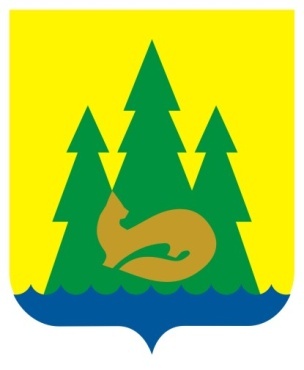 ВЕСТНИКправовыхАктовмуниципального образования«Муниципальный округЯкшур-Бодьинский районУдмуртской Республики»2023 год11 октября  № 68ВЕСТНИКправовыхАктовмуниципального образования«Муниципальный округЯкшур-Бодьинский районУдмуртской Республики»1ИЗВЕЩЕНИЕ О ПРОВЕДЕНИИ СОБРАНИЯ ПО СОГЛАСОВАНИЮ ГРАНИЦ ЗЕМЕЛЬНОГО УЧАСТКА22ЗАКЛЮЧЕНИЕ О РЕЗУЛЬТАТАХ ПУБЛИЧНЫХ СЛУШАНИЙ 
3-43Постановление Администрации муниципального образования «Муниципальный округ Якшур-Бодьинский район Удмуртской Республики» от 11.10.2023 №1587 «Об обновлении единого перечня земельных участков, предназначенных для бесплатного предоставления в собственность граждан, молодых семей и молодых специалистов из земель, находящихся в государственной или муниципальной собственности, расположенных на территории муниципального образования «Муниципальный округ Якшур-Бодьинский район Удмуртской Республики».5-84Постановление Администрации муниципального образования «Муниципальный округ Якшур-Бодьинский район Удмуртской Республики» от 09.10.2023 №1568  «Об утверждении Перечня нормативных правовых актов  муниципального образования «Муниципальный округ Якшур-Бодьинский район Удмуртской Республики», устанавливающих обязательные требования, оценка соблюдения которых является предметом контроля».9-14Предложения и замечания граждан, являющихся участниками публичных слушаний*Предложения и замечания граждан, являющихся участниками публичных слушаний*Участник публичных слушаний, внесший предложение и (или) замечаниеСодержание предложений и (или) замечанийПоздеева Юлия СергеевнаНе поступалоВахрушева Татьяна АлександровнаНе поступалоАртамонов Дмитрий ВикторовичНе поступалоВиноградов Андрей НиколаевичНе поступалоРысова Жанна СергеевнаНе поступало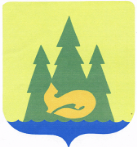 Администрация муниципального образования «Муниципальный округ Якшур-Бодьинский район Удмуртской Республики»Администрация муниципального образования «Муниципальный округ Якшур-Бодьинский район Удмуртской Республики»Администрация муниципального образования «Муниципальный округ Якшур-Бодьинский район Удмуртской Республики»«Удмурт Элькунысь Якшур-Бӧдья ёрос муниципал округ» муниципал кылдытэтлэн Администрациез«Удмурт Элькунысь Якшур-Бӧдья ёрос муниципал округ» муниципал кылдытэтлэн Администрациез«Удмурт Элькунысь Якшур-Бӧдья ёрос муниципал округ» муниципал кылдытэтлэн Администрациез№ п/пНаименование муниципального образования, на территории которого расположен земельный участокПочтовый адрес земельного участкаКадастровый номер Площадь земельного участка, кв.м.123453«Муниципальный округ Якшур-Бодьинский район Удмуртской Республики»Удмуртская Республика, Якшур-Бодьинский район, деревня Большие Ошворцы, улица Молодежная, дом 3118:24:033002:27324394«Муниципальный округ Якшур-Бодьинский район Удмуртской Республики»Удмуртская Республика, Якшур-Бодьинский район, село Чур, улица А.Белашова, 2418:24:010001:65310005«Муниципальный округ Якшур-Бодьинский район Удмуртской Республики»Удмуртская Республика, Якшур-Бодьинский район, село Чур, улица А. Белашова, участок 2618:24:010001:65210006«Муниципальный округ Якшур-Бодьинский район Удмуртской Республики»Удмуртская Республика, Якшур-Бодьинский район, село Чур, улица А. Белашова, участок 2818:24:010001:65110007«Муниципальный округ Якшур-Бодьинский район Удмуртской Республики»Удмуртская Республика, Якшур-Бодьинский район, село Чур, улица А. Белашова, участок 3018:24:010001:65010008«Муниципальный округ Якшур-Бодьинский район Удмуртской Республики»Удмуртская Республика, Якшур-Бодьинский район, село Старые Зятцы, улица Ломоносова, дом 918:24:099001:138513449«Муниципальный округ Якшур-Бодьинский район Удмуртской Республики»Удмуртская Республика, Якшур-Бодьинский район, село Старые Зятцы, улица Полевая, дом 618:24:099001:1371238010«Муниципальный округ Якшур-Бодьинский район Удмуртской Республики»Удмуртская Республика, Якшур-Бодьинский район, село Старые Зятцы, улица Полевая, дом 418:24:099001:1374238011«Муниципальный округ Якшур-Бодьинский район Удмуртской Республики»Удмуртская Республика, Якшур-Бодьинский район, деревня Выжоил, улица Ключевая, земельный участок расположен примерно в 45 м по направлению на юго-восток от дома 21 а 18:24:037001:2233400Администрация муниципального образования «Муниципальный округ Якшур-Бодьинский район Удмуртской Республики»Администрация муниципального образования «Муниципальный округ Якшур-Бодьинский район Удмуртской Республики»Администрация муниципального образования «Муниципальный округ Якшур-Бодьинский район Удмуртской Республики»«Удмурт Элькунысь Якшур-Бӧдья ёрос муниципал  округ» муниципал кылдытэтлэн Администрациез«Удмурт Элькунысь Якшур-Бӧдья ёрос муниципал  округ» муниципал кылдытэтлэн Администрациез«Удмурт Элькунысь Якшур-Бӧдья ёрос муниципал  округ» муниципал кылдытэтлэн Администрациез1Наименование органа, принявшего МНПА, дата, номер, наименованиеСовет депутатов муниципального образования «Муниципальный округ Якшур-Бодьинский район Удмуртской Республики», 1 декабря 2022 года, № 1/313, Об утверждении Правил благоустройства территории муниципального образования «Муниципальный округ Якшур-Бодьинский район Удмуртской Республики».2Лица, обязанные соблюдать обязательные требованияЮридические лица, индивидуальные предприниматели и граждане3Перечень установленных обязательных требований1) обязательные требования по содержанию прилегающих территорий;2) обязательные требования по содержанию элементов и объектов благоустройства, в том числе требования:- по установке ограждений, не препятствующих свободному доступу маломобильных групп населения к объектам образования, здравоохранения, культуры, физической культуры и спорта, социального обслуживания населения;- по содержанию фасадов нежилых зданий, строений, сооружений, других стен зданий, строений, сооружений, а также иных элементов благоустройства и общественных мест;- по содержанию специальных знаков, надписей, содержащих информацию, необходимую для эксплуатации инженерных сооружений;- по осуществлению земляных работ в соответствии с разрешением на осуществление земляных работ, выдаваемым в соответствии с порядком осуществления земляных работ, установленным нормативными правовыми актами Удмуртской Республики и Правилами благоустройства;- по обеспечению свободных проходов к зданиям и входам в них, а также свободных въездов во дворы, обеспечению безопасности пешеходов и безопасного пешеходного движения, включая инвалидов и другие маломобильные группы населения, на период осуществления земляных работ;- о недопустимости размещения транспортных средств на газоне или иной озелененной, или рекреационной территории, размещение транспортных средств на которой ограничено Правилами благоустройства, а также по недопустимости загрязнения территорий общего пользования транспортными средствами во время их эксплуатации, обслуживания или ремонта, при перевозке грузов или выезде со строительных площадок (вследствие отсутствия тента или укрытия);3) обязательные требования по уборке территории муниципального образования «Муниципальный округ Якшур-Бодьинский район Удмуртской Республики» в зимний период, включая контроль проведения мероприятий по очистке от снега, наледи и сосулек с кровель зданий, сооружений;4) обязательные требования по уборке территории муниципального образования «Муниципальный округ Якшур-Бодьинский район Удмуртской Республики» в летний период, включая обязательные требования по выявлению карантинных, ядовитых и сорных растений, борьбе с ними, локализации, ликвидации их очагов;5) дополнительные обязательные требования пожарной безопасности в период действия особого противопожарного режима;6) обязательные требования по прокладке, переустройству, ремонту и содержанию подземных коммуникаций на территориях общего пользования;7) обязательные требования по складированию твердых коммунальных отходов;8) обязательные требования по выгулу животных и требования о недопустимости выпаса сельскохозяйственных животных и птиц на территориях общего пользования и иных, предусмотренных Правилами благоустройства, территориях.4Контрольно-надзорные органы, осуществляющие оценку соблюдения обязательных требованийУправление по строительству, имущественным отношениям и жилищно-коммунальному хозяйству Администрации муниципального образования «Муниципальный округ Якшур-Бодьинский район Удмуртской Республики»5Разработчики МНПАУправление по строительству, имущественным отношениям и жилищно-коммунальному хозяйству Администрации муниципального образования «Муниципальный округ Якшур-Бодьинский район Удмуртской Республики»6Сроки действия МНПАС 7 декабря  2022 года7Структурные подразделения Администрации муниципального образования «Муниципальный округ Якшур-Бодьинский район Удмуртской Республики», ответственные за проведение экспертизы муниципальных нормативных правовых актов Управление по развитию территории Администрации муниципального образования «Муниципальный округ Якшур-Бодьинский район Удмуртской Республики»8Сроки проведения экспертизы муниципальных нормативных правовых актовСроки не определеныУчредитель:Совет депутатов МО«Муниципальный округ Якшур-Бодьинский район Удмуртской Республики»427100, с. Якшур-Бодья, ул. Пушиной, д. 69Тираж 50 экземпляровбесплатноПодписано в печатьРуководителем редакционного совета Поторочин С.В.11 октября 2023 года